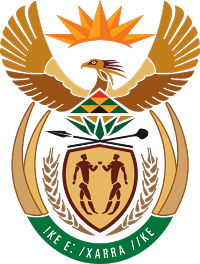 MINISTRY FOR COOPERATIVE GOVERNANCE AND TRADITIONAL AFFAIRSREPUBLIC OF SOUTH AFRICANATIONAL ASSEMBLYQUESTION FOR WRITTEN REPLYQUESTION NUMBER 1340 / 20191340.	Dr A Lotriet (DA) to ask the Minister of Cooperative Governance and Traditional Affairs:(1)	With reference to the reply of the former Minister to question 2211 on 30 October 2017, (a) what progress has been made with regard to the building of a new water tower adjacent to that of the current Windsor Water Tower and (b) by what date is construction expected to start and be completed?(2)	whether any further structural inspections of the existing water tower have taken place since the last one was conducted during the 2016-17 financial year; if not, why not; if so, what were the findings?				NW2552E								REPLY:The information requested by the Honourable Member is not readily available in the Department. The information will be submitted to the Honourable Member as soon as it is availableThank you